Біохімія лікарських рослин Лабораторне заняття № 12Тема: Сполуки з хіноновою структурою (антраценпохідні)Мета заняття: ознайомитись із поняттям, класифікацією, фізико-хімічними властивостями, механізмами біосинтезу антрахінонів, методами виділення, якісного та кількісного аналізу лікарської сировини, що містить антрахінони, біологічною дією антраценпохідних.Перелік питань для самопідготовки по темам за схемою: Антраценпохідні1.	Визначення та класифікація. 2.	Фізико-хімічні властивості.Методи якісного та кількісного аналізу цих сполук в рослинній сировині.Розповсюдження у рослинному світі (де містяться та значення для рослини).Біогенез (біосинтез в рослинному організмі).Біологічна дія сполук. Основні сполуки, які знайшли застосування в медицині.Рослини, які містять ці сполуки. Їх застосування в медицині та народному господарстві.Навчальні завдання:ЗАВДАННЯ 1. Виконати лабораторну роботу:Методи виділення антраценпохідних та якісні реакції (див. додаток)ЗАВДАННЯ 2. Використовуючи матеріали лекції, основної та додаткової рекомендованої літератури, складіть загальну схему метаболізму утворення антраценпохідних із зазначенням проміжних продуктів.Синтез нафтохінонів і антрахінонівШикімова кислота майже завжди служить попередником при біосинтезі похідних нафтохінону (рис. 1). 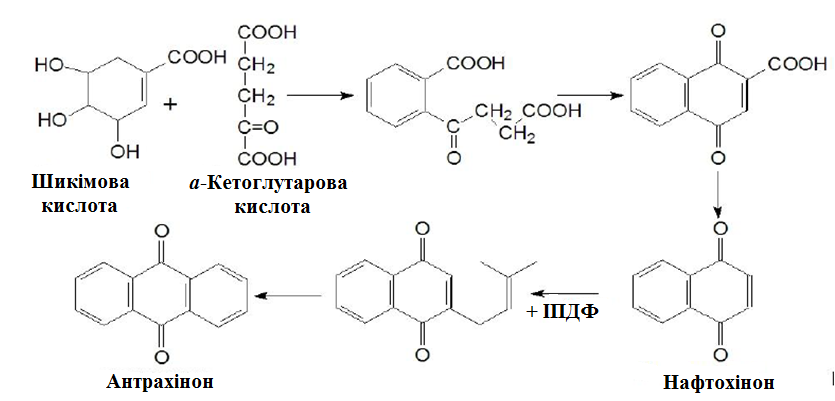 Рис. 1. Утворення нафтохінонів і антрахінонів із шикімової кислоти Другим компонентом у цьому біосинтезі є 2-оксоглутарова (α-кетоглутарова) кислота, а важливим проміжним продуктом її конденсації з шикімової кислоти — о-сукцинілбензойна кислота. Далі відбувається циклізація з утворенням вже типових нафтохінонових структур, де ароматичне кільце побудоване на основі шикімової кислоти, хіноїдна частина молекули — з некарбоксильних С-атомів α-кетоглутарової кислоти. У представників родини Rubiaceae подібним шляхом утворюються і антрахінонові похідні. Додаткове шестичленне вуглецеве кільце їх молекули синтезується шляхом конденсації нафтохінонового похідного з диметилалільною формою “активованого ізопрену” — ізопентенілдифосфату. Продукт конденсації, піддаючись окислювальній циклізації, перетворюється в антрахінон (рис. 1).У інших же вищих рослин антрахінонові похідні утворюються з ацетатних-малонатних залишків за типом полікетидного синтезу (рис. 2). Антрахінони є, мабуть, єдиною групою рослинних поліфенолів, вуглецевий скелет яких може цілком синтезуватися за ацетатно-малонатним шляхом. У цьому процесі молекулою-“затравкою” є молекула ацетил-КоА, до якої послідовно приєднуються 7 молекул малоніл-КоА із відщепленням від останніх при конденсації вільної карбоксильної групи з утворенням полікетидного ланцюга типу полікетокислоти.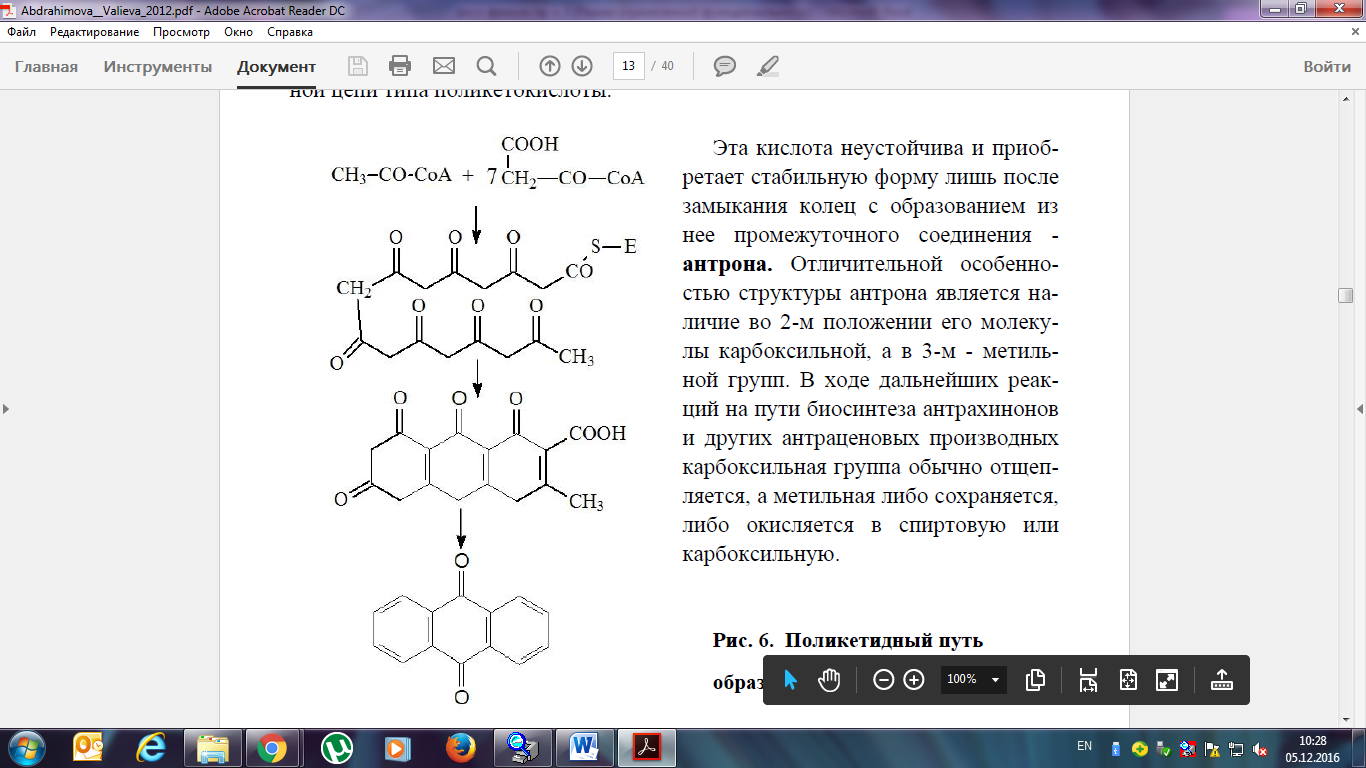 Рис. 2. Полікетидний шлях утворення антрахінонів Ця кислота нестійка і набуває стабільної форми лише після замикання кілець з утворенням проміжної сполуки — антрону. Суттєвою особливістю структури антрону є наявність у 2-му положенні молекули карбоксильної, а в 3-му — метильної групи. При подальших реакціях на шляху біосинтезу антрахінонів та інших антраценпохідних карбоксильна група зазвичай відщеплюєтся, а метильна — зберігається або окислюється, або в спиртову, або карбоксильну.ЗАВДАННЯ 3. Проаналізуйте методи якісного аналізу ЛРС, яка містить антраценпохідні та узагальніть результати у вигляді таблиці.Якісні реакції на антраценпохідніЯкісні реакції засновані на хімічних властивостях антраценпохідних:1. Реакція утворення антрахінолятів із лугом. Може бути проведена в трьох варіантах:а) на сухій сировині — при нанесенні кількох крапель 5-10% розчину натрію гідроксиду на сировину з'являється вишнево-червона пляма; позитивний результат спостерігається, якщо антраценпохідні присутні в окисленій формі (рекомендована ДФ XI для підтвердження справжності кори крушини);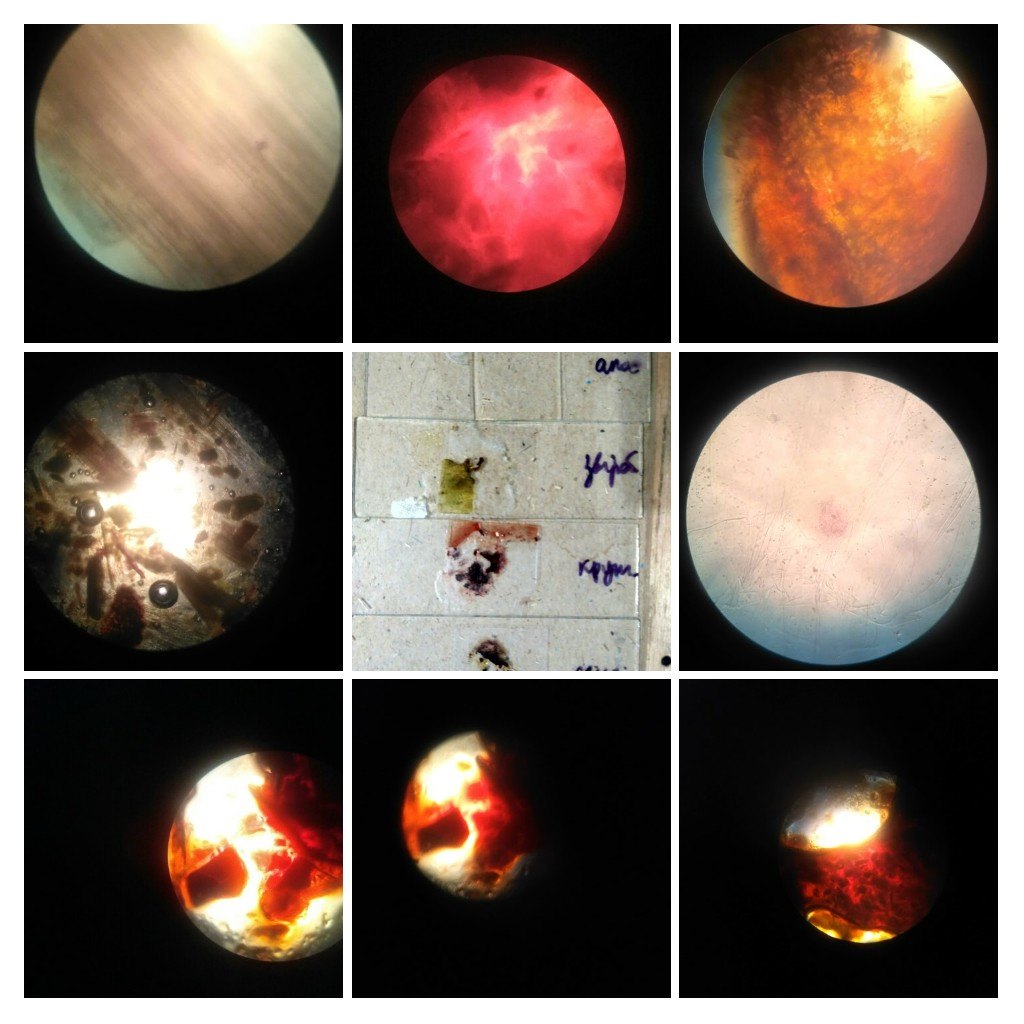 б) з водною витяжкою (1:10) — при додаванні до водної витяжки з сировини декількох крапель 5-10% розчину лугу утворюється вишнево-червоне забарвлення;в) реакція Борнтрегера. Дозволяє виявити емодини в присутності інших похідних антрацену.Проба заснована на здатності антраглікозидів піддаватися лужному гідролізу з утворенням вільних агліконів. Одночасно відбувається окислення відновлених форм. Після підкислення гідролізату аглікони екстрагують ефіром. При струшуванні ефірного шару з розчином аміаку емодин переходять у водний шар, забарвлюючи його в вишнево-червоний колір. Хризофанол залишається в органічному шарі, фарбуючи його в жовтий колір.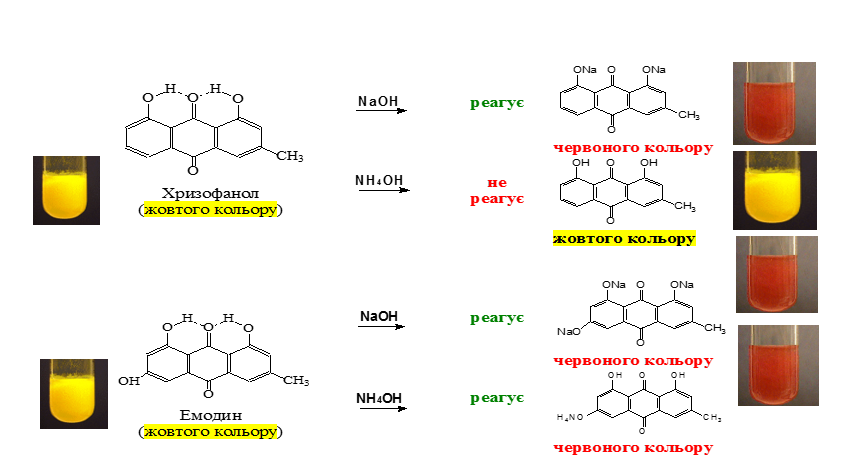 Запропоновано ДФ ХI для підтвердження справжності кори крушини, листя сени, плодів жостеру проносного, коренів ревеню, кореневищ і коренів марени. Похідні алізарину, які містяться в сировині марени, забарвлюють аміачний шар у фіолетовий колір.2. Реакція мікросублімації заснована на здатності антраценпохідних сублімуватися при 200 °С із подальшою конденсацією на холодній поверхні без зміни основної структури у вигляді жовтих крапель або жовтих голчастих кристалів. Може бути проведена в двох варіантах: в пробірці і на предметному склі. При нанесенні на сублімат розчину натрію гідроксиду утворюється вишнево-червоне (похідні хризацину) або фіолетове (похідні алізарину) забарвлення. Наводиться в ДФ ХI для підтвердження дійсності кори крушини.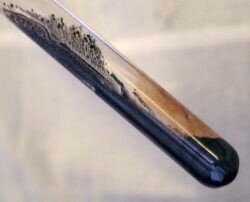 3. Реакція утворення лаків заснована на здатності антраценпохідних утворювати зі спиртовим розчином магнію ацетату комплекси, забарвлені в вишнево-червоний колір. Хроматографічне виявлення. Для ідентифікації антраценпохідних у лікарській рослинній сировині використовують паперову хроматографію та хроматографію в тонкому шарі сорбенту. Похідні антрацену виявляють за характерною флуоресценцією в ультрафіолетовому світлі. Характер флуоресценції залежить від ступеня окислення і розміщення замісників: антрахінони мають оранжеву, рожеву, червону, вогняно-червону або фіолетову флуоресценцію; антраноли і антрони — жовту, блакитну або синю. Після обробки хроматограми відповідними реагентами (парами аміаку, розчинами їдких лугів або натрію гідрокарбонату) плями набувають жовтого, червоного або фіолетового забарвлення у видимому світлі. Методика. 0,5 г подрібненої сировини вносять у колбу зі зворотним холодильником, заливають 5 мл етанолу і нагрівають на водяному нагрівнику протягом 5 хв. Після охолодження надосадову рідину і зразки антрахінонів-“свідків” наносять капіляром на лінію старту пластинки “Силуфол”. Пластинку поміщають у камеру з системою розчинників етилацетат-метанол-вода (100:17:13). Після хроматографування пластинку сушать на повітрі у витяжній шафі.На хроматограмі антрахінони проявляються жовтими або оранжевими плямами, а після обприскування розчином лугу вони набувають червоного або фіолетового кольору, видимого при денному світлі.Кора крушиниВ УФ-світлі видно 4 плями:рожевого кольору з Rf 0,16-0,18 (глюкофрангулін);жовтого кольору з Rf 0,44-0,46 (франгулін);оранжевого кольору з Rf 0,52-0,54 (емодин);рожевого кольору з Rf 0,76-0,78 (хризофанол).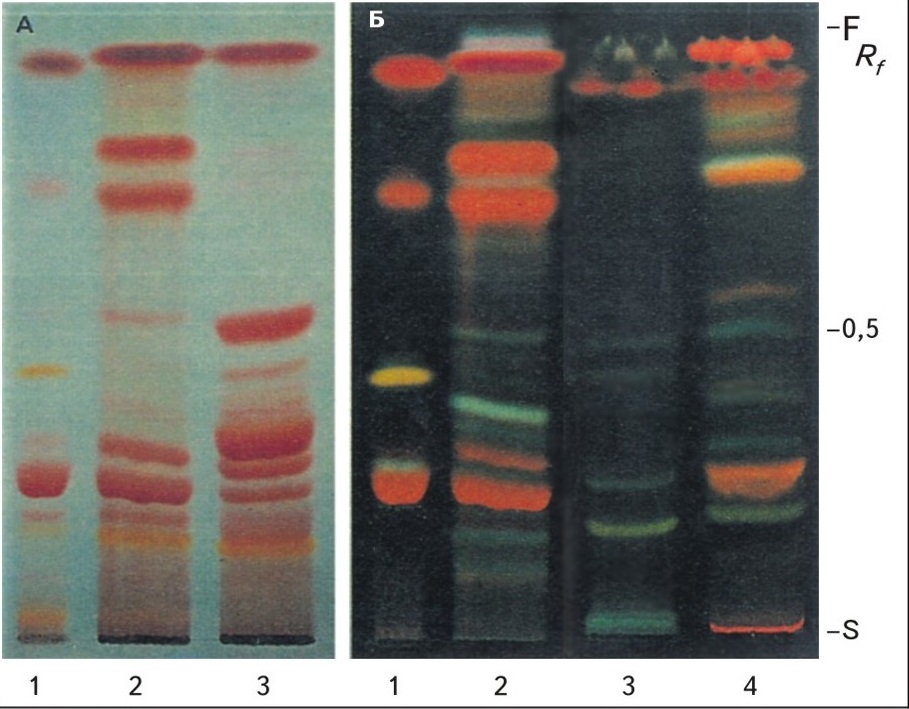 Умови: адсорбент 60F254, система розчинників: етилацетат – метанол – вода (100:13,5:10), проявляючий реактив: 5% спирт.розчин натрію гідроксиду, візуальний аналіз А – у видимому світлі, Б – у УФ 365 нмРис. Хроматограма метанольних екстрактів кори крушини ламкої та жостера послаблюючого: 1 – суміш стандартних зразків глюкофрангуліну А (rf = 0,25), алоїну (rf = 0,45), франгуліну А (rf = 0,75) і франгуліну-емодину (фронт); 2 – екстракт кори крушини ламкої, 3 - екстракт плодів крушини ламкої, 4 - екстракт плодів жостера послаблюючогоЗавдання 4. Розгляньте методи кількісного визначення вмісту антраценпохідних та їх принципи. Складіть схему основних етапів дослідження та дайте пояснення відповідним етапам. Хід визначення вмісту антраценпохідних в корі крушини відповідно до фармакопейної статті ДФ XI:                                               екстракціяСуміш похідних антрацену            та гідроліз      Суміш агліконів та      екстракціяв лікарській рослинній сировині                             супутніх речовин                                                           CH3COOH, t                                            ефір діетиловий                                   очищення та                                     забарвлення      Суміш агліконів     окислення           Сума солейЕфірний екстракт                                різного ступеня                                  гідрокси-                             лужно-аміачний         окислення              О2, t               антрахінонів                                        розчинтеоретичні відомостіМетоди кількісного аналізу антраценпохідних у рослинній сировині засновані на визначенні вільних агліконів після кислотного гідролізу. Аглікони екстрагують в органічний розчинник і визначають різними методами.Фотоелектроколориметричний метод.Заснований на здатності забарвлених антрахінолятів поглинати монохроматичне світло при довжині хвилі 540 нм. Запропонований у 1957 р. Аутергоффом, модифікований А.С. Романовою та А.І. Банковським. Аутергофф запропонував гідроліз та екстракцію агліконів об'єднати в одну стадію шляхом кип'ятіння наважки сировини з крижаною оцтовою кислотою і наступною екстракцією діетиловим ефіром.Стадії визначення:1. Гідроліз антраценпохідних та екстракція агліконів із сировини.2. Отримання забарвлених солей.Ефірну витяжку обробляють у ділильній лійці окремими порціями лужно-аміачного розчину (5% розчин натрію гідроксиду, що містить 2% розчин аміаку). Антраценпохідні у вигляді забарвлених антрахінолятів переходять у водну фазу; обробляють доти, поки остання порція лужно-аміачного розчину не буде залишатися безбарвною.3. Окислення відновлених форм антраценпохідних.Для переведення всіх форм антраценпохідних в окислені, частину лужно-аміачного розчину антрахінолятів нагрівають на водяній бані протягом 15 хв. Відновлені форми окислюються киснем повітря і вступають у реакцію з лужно-аміачним розчином, забарвлення стає інтенсивніше.4. Вимірювання оптичної щільності забарвлених антрахінолятів за допомогою фотоелектроколориметра при довжині хвилі 540 нм (зелений світлофільтр).Вміст антраценпохідних у сировині (%) розраховують за калібрувальним графіком, побудованим за хлоридом кобальту (CoCl2 × 6H2O), в перерахунку на істізин (1,8-дигідроксиантрахінон).Фотоелектроколориметричний метод рекомендований ДФ XI для визначення вмісту антраценпохідних в сировині жостеру, ревеню, марени красильної.2. Спектрофотометричний метод.Цим методом визначають вміст антраценпохідних у листі сени. Структура діючих речовин обумовлює певні особливості дослідження:- екстракцію сенозидів проводять водою при нагріванні;- водну витяжку очищають від смолистих речовин;- окислення відновлених форм проводять за допомогою заліза окисного хлориду (FeCl3);- гідроліз глікозидів антрахінонів проводять 50% розчином сірчаної кислоти;- оптичну щільність забарвлених антрахінолятів вимірюють за допомогою спектрофотометра при довжині хвилі 523 нм;- вміст суми антраценпохідних у перерахунку на хризофанол обчислюють за калібрувальним графіком, побудованим за хлоридом кобальту.Існують й інші методи кількісного аналізу антраценпохідних, наприклад: потенціометричне титрування в неводних розчинах, полярографічне визначення, однак у рослинних екстрактах ці методи не дають задовільні результати.Завдання 5. Використовуючи матеріали лекції, основної та додаткової рекомендованої літератури, заповніть таблицю.Фармакологічна дія та використання лікарської рослинної сировини, що містить антраценпохідні (описати не менше 5 рослин)Зробіть висновки№Назва реакціїРеактивиРезультат реакції (забарвлення/осад)Хімізм реакції12345№Рослина(укр., лат. назва, родина)Сировина(листя, пагони, корені, кореневища, квітки, плоди тощо)Хімічний складДіючі речовиниФарма-кологічна діяНазва субстанції або лікарського препарату12